SEC Form 4FORM 4Check this box if no longer subject to Section 16. Form 4 or Form 5 obligations may continue. See Instruction 1(b).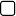 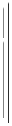 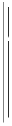 or Section 30(h) of the Investment Company Act of 1940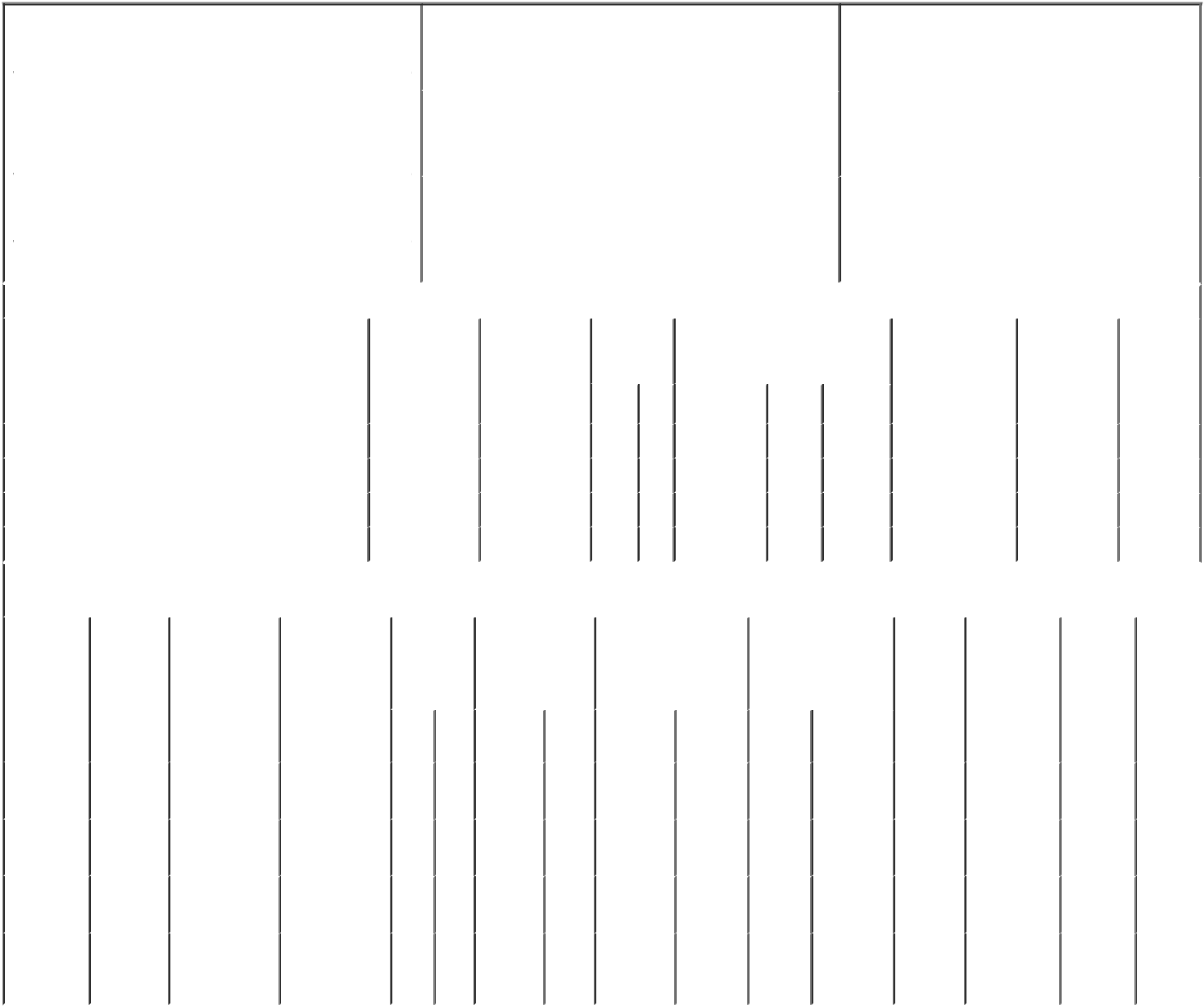 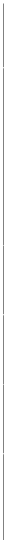 Explanation of Responses:Represents the gross number of shares of common stock awarded to the reporting person in connection with the vesting of restricted stock units. The actual number of shares issued was reduced by the number of shares withheld to satisfy tax withholding obligations. See footnote 3.Each restricted stock unit represents a contingent right to receive one share of the Issuer's Class A Common Stock.Represents shares of common stock withheld to satisfy tax withholding obligations relating to the vesting of restricted stock units.On March 1, 2019, the reporting person was granted 46,914 restricted stock units, vesting in four equal installments beginning on the first anniversary of the grant date.On March 1, 2021, the reporting person was granted 115,830 restricted stock units, vesting in four equal installments beginning on the first anniversary of the grant date.The restricted stock units vest in four equal annual installments beginning on March 3, 2023.Each performance-based restricted stock unit represents a contingent right to receive one share of the Issuer's Class A Common Stock.Represents a performance-based restricted stock unit grant of 144,928 target shares. The performance-based restricted stock units are scheduled to vest based on the Issuer's Class A Common Stock achieving certain average closing prices per share over a three-year performance period. The number of performance-based restricted stock units reported represents the maximum number of shares issuable under the award. The number that would be received upon vesting, if any, may vary from 0% to 200% of the target number. The number of performance-based restricted stock units reported in the table above represents the maximum number of shares issuable under the award. Any earned performance-based restricted stock units vest in full on February 28, 2025, the last day of the performance period.Remarks:Reminder: Report on a separate line for each class of securities beneficially owned directly or indirectly.* If the form is filed by more than one reporting person, see Instruction 4 (b)(v).Intentional misstatements or omissions of facts constitute Federal Criminal Violations See 18 U.S.C. 1001 and 15 U.S.C. 78ff(a). Note: File three copies of this Form, one of which must be manually signed. If space is insufficient, see Instruction 6 for procedure.Persons who respond to the collection of information contained in this form are not required to respond unless the form displays a currently valid OMB Number.UNITED STATES SECURITIES AND EXCHANGE COMMISSIONWashington, D.C. 20549Washington, D.C. 20549OMB APPROVALOMB APPROVALOMB APPROVALOMB APPROVALOMB APPROVALOMB APPROVALSTATEMENT OF CHANGES IN BENEFICIAL OWNERSHIPSTATEMENT OF CHANGES IN BENEFICIAL OWNERSHIPOMB Number:3235-0287OMB Number:3235-0287Estimated average burdenFiled pursuant to Section 16(a) of the Securities Exchange Act of 1934hours per response:0.5Filed pursuant to Section 16(a) of the Securities Exchange Act of 1934Filed pursuant to Section 16(a) of the Securities Exchange Act of 19341. Name and Address of Reporting Person*1. Name and Address of Reporting Person*1. Name and Address of Reporting Person*1. Name and Address of Reporting Person*1. Name and Address of Reporting Person*1. Name and Address of Reporting Person*2. Issuer Name and Ticker or Trading Symbol2. Issuer Name and Ticker or Trading Symbol2. Issuer Name and Ticker or Trading Symbol2. Issuer Name and Ticker or Trading Symbol2. Issuer Name and Ticker or Trading Symbol2. Issuer Name and Ticker or Trading Symbol5. Relationship of Reporting Person(s) to Issuer5. Relationship of Reporting Person(s) to Issuer5. Relationship of Reporting Person(s) to Issuer5. Relationship of Reporting Person(s) to Issuer5. Relationship of Reporting Person(s) to Issuer5. Relationship of Reporting Person(s) to IssuerShah NikitaShah NikitaAmneal Pharmaceuticals, Inc. [ AMRX ]Amneal Pharmaceuticals, Inc. [ AMRX ]Amneal Pharmaceuticals, Inc. [ AMRX ]Amneal Pharmaceuticals, Inc. [ AMRX ]Amneal Pharmaceuticals, Inc. [ AMRX ]Amneal Pharmaceuticals, Inc. [ AMRX ]Amneal Pharmaceuticals, Inc. [ AMRX ](Check all applicable)(Check all applicable)(Check all applicable)(Check all applicable)Shah NikitaShah Nikita(Check all applicable)(Check all applicable)(Check all applicable)(Check all applicable)Shah NikitaShah NikitaDirector10% Owner10% Owner10% Owner10% OwnerShah NikitaShah NikitaDirector10% Owner10% Owner10% Owner10% OwnerDirector10% Owner10% Owner10% Owner10% OwnerXOfficer (give titleOfficer (give titleOther (specifyOther (specifyOther (specifyOther (specifyXbelow)below)(Last)(First)(First)(Middle)3. Date of Earliest Transaction (Month/Day/Year)3. Date of Earliest Transaction (Month/Day/Year)3. Date of Earliest Transaction (Month/Day/Year)3. Date of Earliest Transaction (Month/Day/Year)3. Date of Earliest Transaction (Month/Day/Year)3. Date of Earliest Transaction (Month/Day/Year)Executive Vice PresidentExecutive Vice PresidentExecutive Vice PresidentExecutive Vice PresidentC/O AMNEAL PHARMACEUTICALS, INC.C/O AMNEAL PHARMACEUTICALS, INC.C/O AMNEAL PHARMACEUTICALS, INC.C/O AMNEAL PHARMACEUTICALS, INC.C/O AMNEAL PHARMACEUTICALS, INC.C/O AMNEAL PHARMACEUTICALS, INC.3. Date of Earliest Transaction (Month/Day/Year)3. Date of Earliest Transaction (Month/Day/Year)3. Date of Earliest Transaction (Month/Day/Year)3. Date of Earliest Transaction (Month/Day/Year)3. Date of Earliest Transaction (Month/Day/Year)3. Date of Earliest Transaction (Month/Day/Year)Executive Vice PresidentExecutive Vice PresidentExecutive Vice PresidentExecutive Vice PresidentC/O AMNEAL PHARMACEUTICALS, INC.C/O AMNEAL PHARMACEUTICALS, INC.C/O AMNEAL PHARMACEUTICALS, INC.C/O AMNEAL PHARMACEUTICALS, INC.C/O AMNEAL PHARMACEUTICALS, INC.C/O AMNEAL PHARMACEUTICALS, INC.03/01/202203/01/202203/01/202203/01/202203/01/2022400 CROSSING BLVD.400 CROSSING BLVD.400 CROSSING BLVD.400 CROSSING BLVD.400 CROSSING BLVD.(Street)(Street)4. If Amendment, Date of Original Filed (Month/Day/Year)4. If Amendment, Date of Original Filed (Month/Day/Year)4. If Amendment, Date of Original Filed (Month/Day/Year)4. If Amendment, Date of Original Filed (Month/Day/Year)4. If Amendment, Date of Original Filed (Month/Day/Year)4. If Amendment, Date of Original Filed (Month/Day/Year)4. If Amendment, Date of Original Filed (Month/Day/Year)6. Individual or Joint/Group Filing (Check Applicable Line)6. Individual or Joint/Group Filing (Check Applicable Line)6. Individual or Joint/Group Filing (Check Applicable Line)6. Individual or Joint/Group Filing (Check Applicable Line)6. Individual or Joint/Group Filing (Check Applicable Line)6. Individual or Joint/Group Filing (Check Applicable Line)6. Individual or Joint/Group Filing (Check Applicable Line)6. Individual or Joint/Group Filing (Check Applicable Line)6. Individual or Joint/Group Filing (Check Applicable Line)BRIDGEWATERBRIDGEWATERBRIDGEWATERNJ08807XForm filed by One Reporting PersonForm filed by One Reporting PersonForm filed by One Reporting PersonForm filed by One Reporting PersonForm filed by More than One Reporting PersonForm filed by More than One Reporting PersonForm filed by More than One Reporting PersonForm filed by More than One Reporting PersonForm filed by More than One Reporting PersonForm filed by More than One Reporting PersonForm filed by More than One Reporting Person(City)(State)(State)(Zip)Table I - Non-Derivative Securities Acquired, Disposed of, or Beneficially OwnedTable I - Non-Derivative Securities Acquired, Disposed of, or Beneficially OwnedTable I - Non-Derivative Securities Acquired, Disposed of, or Beneficially OwnedTable I - Non-Derivative Securities Acquired, Disposed of, or Beneficially OwnedTable I - Non-Derivative Securities Acquired, Disposed of, or Beneficially OwnedTable I - Non-Derivative Securities Acquired, Disposed of, or Beneficially OwnedTable I - Non-Derivative Securities Acquired, Disposed of, or Beneficially OwnedTable I - Non-Derivative Securities Acquired, Disposed of, or Beneficially OwnedTable I - Non-Derivative Securities Acquired, Disposed of, or Beneficially OwnedTable I - Non-Derivative Securities Acquired, Disposed of, or Beneficially OwnedTable I - Non-Derivative Securities Acquired, Disposed of, or Beneficially OwnedTable I - Non-Derivative Securities Acquired, Disposed of, or Beneficially OwnedTable I - Non-Derivative Securities Acquired, Disposed of, or Beneficially OwnedTable I - Non-Derivative Securities Acquired, Disposed of, or Beneficially OwnedTable I - Non-Derivative Securities Acquired, Disposed of, or Beneficially Owned1. Title of Security (Instr. 3)1. Title of Security (Instr. 3)1. Title of Security (Instr. 3)1. Title of Security (Instr. 3)1. Title of Security (Instr. 3)1. Title of Security (Instr. 3)2. Transaction2. Transaction2. Transaction2. Transaction2. Transaction2A. Deemed2A. Deemed3.4. Securities Acquired (A) or4. Securities Acquired (A) or4. Securities Acquired (A) or4. Securities Acquired (A) or4. Securities Acquired (A) or5. Amount of6. Ownership6. Ownership7. Nature of7. Nature of7. Nature ofDateDateDateDateDateExecution Date,Execution Date,TransactionDisposed Of (D) (Instr. 3, 4 and 5)Disposed Of (D) (Instr. 3, 4 and 5)Disposed Of (D) (Instr. 3, 4 and 5)Disposed Of (D) (Instr. 3, 4 and 5)Disposed Of (D) (Instr. 3, 4 and 5)SecuritiesForm: DirectForm: DirectIndirectIndirectIndirect(Month/Day/Year)(Month/Day/Year)(Month/Day/Year)(Month/Day/Year)(Month/Day/Year)if anyCode (Instr.Beneficially OwnedBeneficially Owned(D) or Indirect(D) or IndirectBeneficialBeneficialBeneficial(Month/Day/Year)(Month/Day/Year)8)Following ReportedFollowing Reported(I) (Instr. 4)(I) (Instr. 4)OwnershipOwnershipOwnershipTransaction(s)Transaction(s)(Instr. 4)(Instr. 4)(Instr. 4)Transaction(s)Transaction(s)(Instr. 4)(Instr. 4)(Instr. 4)Code   VAmountAmount(A) orPricePrice(Instr. 3 and 4)(Instr. 3 and 4)Code   VAmountAmount(D)PricePrice(D)Class A Common StockClass A Common StockClass A Common StockClass A Common StockClass A Common StockClass A Common Stock03/01/202203/01/202203/01/202203/01/2022M11,728(1)11,728(1)A(2)(2)248,649248,649248,649DClass A Common StockClass A Common StockClass A Common StockClass A Common StockClass A Common StockClass A Common Stock03/01/202203/01/202203/01/202203/01/2022F3,607(3)3,607(3)D$4.45$4.45245,042245,042245,042DClass A Common StockClass A Common StockClass A Common StockClass A Common StockClass A Common StockClass A Common Stock03/01/202203/01/202203/01/202203/01/2022M28,957(1)28,957(1)A(2)(2)273,999273,999273,999DClass A Common StockClass A Common StockClass A Common StockClass A Common StockClass A Common StockClass A Common Stock03/01/202203/01/202203/01/202203/01/2022F8,905(3)8,905(3)D$4.45$4.45265,094265,094265,094DTable II - Derivative Securities Acquired, Disposed of, or Beneficially OwnedTable II - Derivative Securities Acquired, Disposed of, or Beneficially OwnedTable II - Derivative Securities Acquired, Disposed of, or Beneficially OwnedTable II - Derivative Securities Acquired, Disposed of, or Beneficially OwnedTable II - Derivative Securities Acquired, Disposed of, or Beneficially OwnedTable II - Derivative Securities Acquired, Disposed of, or Beneficially OwnedTable II - Derivative Securities Acquired, Disposed of, or Beneficially OwnedTable II - Derivative Securities Acquired, Disposed of, or Beneficially OwnedTable II - Derivative Securities Acquired, Disposed of, or Beneficially OwnedTable II - Derivative Securities Acquired, Disposed of, or Beneficially OwnedTable II - Derivative Securities Acquired, Disposed of, or Beneficially OwnedTable II - Derivative Securities Acquired, Disposed of, or Beneficially OwnedTable II - Derivative Securities Acquired, Disposed of, or Beneficially OwnedTable II - Derivative Securities Acquired, Disposed of, or Beneficially OwnedTable II - Derivative Securities Acquired, Disposed of, or Beneficially Owned(e.g., puts, calls, warrants, options, convertible securities)(e.g., puts, calls, warrants, options, convertible securities)(e.g., puts, calls, warrants, options, convertible securities)(e.g., puts, calls, warrants, options, convertible securities)(e.g., puts, calls, warrants, options, convertible securities)(e.g., puts, calls, warrants, options, convertible securities)(e.g., puts, calls, warrants, options, convertible securities)(e.g., puts, calls, warrants, options, convertible securities)(e.g., puts, calls, warrants, options, convertible securities)(e.g., puts, calls, warrants, options, convertible securities)(e.g., puts, calls, warrants, options, convertible securities)(e.g., puts, calls, warrants, options, convertible securities)(e.g., puts, calls, warrants, options, convertible securities)1. Title of1. Title of2.3. Transaction3A. Deemed4.4.5. Number of5. Number of6. Date Exercisable and6. Date Exercisable and6. Date Exercisable and7. Title and Amount of7. Title and Amount of7. Title and Amount of8. Price of9. Number of9. Number of10.11. Nature11. Nature11. NatureDerivativeDerivativeConversionConversionConversionDateExecution Date,TransactionTransactionTransactionDerivativeExpiration DateExpiration DateExpiration DateSecurities UnderlyingSecurities UnderlyingSecurities UnderlyingDerivativederivativederivativeOwnership  of IndirectOwnership  of IndirectOwnership  of IndirectOwnership  of IndirectSecuritySecurityor Exerciseor Exerciseor Exercise(Month/Day/Year)if anyCode (Instr.Code (Instr.Code (Instr.Securities(Month/Day/Year)(Month/Day/Year)(Month/Day/Year)Derivative SecurityDerivative SecurityDerivative SecuritySecuritySecuritiesSecuritiesForm:BeneficialBeneficialBeneficial(Instr. 3)(Instr. 3)Price ofPrice of(Month/Day/Year)8)8)Acquired (A) orAcquired (A) or(Instr. 3 and 4)(Instr. 3 and 4)(Instr. 3 and 4)(Instr. 5)BeneficiallyBeneficiallyDirect (D)OwnershipOwnershipOwnershipDerivativeDerivativeDerivativeDisposed of (D)Disposed of (D)Ownedor Indirect(Instr. 4)(Instr. 4)(Instr. 4)SecuritySecurity(Instr. 3, 4 and 5)(Instr. 3, 4 and 5)FollowingFollowing(I) (Instr. 4)(I) (Instr. 4)(I) (Instr. 4)(I) (Instr. 4)ReportedReportedReportedReportedAmount orAmount orTransaction(s)Transaction(s)DateExpirationNumber ofNumber of(Instr. 4)Code  VCode  VCode  V(A)(D)ExercisableDateTitleSharesSharesRestrictedRestricted(2)(2)(4)(4)(4)Class A11,72811,728RestrictedRestricted(2)(2)03/01/2022MMM11,728(4)(4)(4)Common11,72811,728$0.00$0.0011,72911,729DStock UnitsStock Units(2)(2)03/01/2022MMM11,728(4)(4)(4)Common11,72811,728$0.00$0.0011,72911,729DStock UnitsStock UnitsStockStockRestrictedRestricted(2)(2)(5)(5)(5)Class A28,95728,957RestrictedRestricted(2)(2)03/01/2022MMM28,957(5)(5)(5)Common28,95728,957$0.00$0.0086,87386,873DStock UnitsStock Units(2)(2)03/01/2022MMM28,957(5)(5)(5)Common28,95728,957$0.00$0.0086,87386,873DStock UnitsStock UnitsStockStockRestrictedRestricted(2)(2)(6)(6)(6)Class A144,928144,928RestrictedRestricted(2)(2)03/03/2022AAA144,928(6)(6)(6)Common144,928144,928$0.00$0.00144,928144,928DStock UnitsStock Units(2)(2)03/03/2022AAA144,928(6)(6)(6)Common144,928144,928$0.00$0.00144,928144,928DStock UnitsStock UnitsStockStockPerformance-Performance-Class ABasedBased(7)(7)289,856(8)(8)(8)(8)Class A289,856(8)289,856(8)289,856(8)289,856(8)BasedBased(7)(7)03/03/2022AAA289,856(8)(8)(8)(8)Common289,856(8)289,856(8)$0.00$0.00289,856(8)289,856(8)DRestrictedRestricted(7)(7)03/03/2022AAA289,856(8)(8)(8)(8)Common289,856(8)289,856(8)$0.00$0.00289,856(8)289,856(8)DRestrictedRestrictedStockStock UnitsStock UnitsStockStock UnitsStock Units/s/ Meredith Cook, Attorney-in-/s/ Meredith Cook, Attorney-in-/s/ Meredith Cook, Attorney-in-03/03/202203/03/2022FactFact03/03/202203/03/2022FactFact** Signature of Reporting Person** Signature of Reporting Person** Signature of Reporting PersonDateDate